Supplemental Table 1: Breakthrough Series Collaborative Assessment Scale 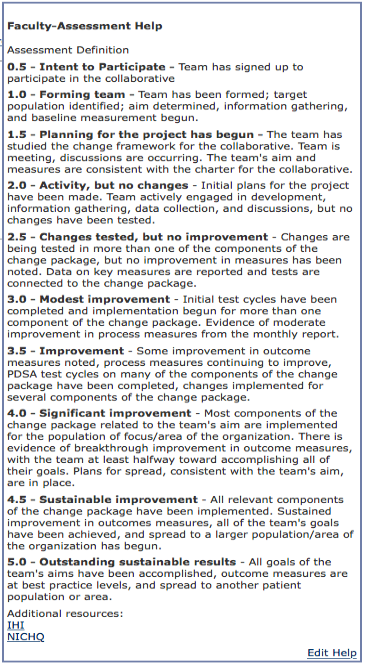 